?АРАР			                                                                      РЕШЕНИЕ «18» марта 2019 года № 146Об утверждении Правил выпаса и прогона сельскохозяйственных животных на территории сельского поселения Ростовский сельсовет муниципального района Мечетлинский район Республики Башкортостан       В соответствии с Законом Республики Башкортостан от 30.05.2011 N 404-з "Об упорядочении выпаса и прогона сельскохозяйственных животных на территории Республики Башкортостан", в целях обеспечения ветеринарного благополучия, охрану зеленых насаждений от потравы, повреждения или уничтожения сельскохозяйственными животными Совет сельского поселения Ростовский сельсовет муниципального района Республики Башкортостан решил:1. Утвердить Правила выпаса и прогона сельскохозяйственных животных на территории сельского поселения Ростовский сельсовет муниципального района Республики Башкортостан.2. Настоящее решение вступает в силу с момента обнародования и размещения на информационом стенде в здании Администрации сельского поселения Ростовский сельсовет и на официальном сайте Администрации сельского поселения Ростовский сельсовет муниципального района Мечетлинский район Республики Башкортостан. 3. Контроль за исполнением настоящего решения оставляю за собой.Глава сельского поселения                                                                     Ф.В.АхметшинУтвержденРешением Советасельского поселения Ростовский сельсовет муниципального района Мечетлинский районРеспублики Башкортостанот 18.03.2019 № 146ПРАВИЛАВЫПАСА И ПРОГОНА СЕЛЬСКОХОЗЯЙСТВЕННЫХ ЖИВОТНЫХ НА ТЕРРИТОРИИ СЕЛЬСКОГО ПОСЕЛЕНИЯ1. Настоящие Правила устанавливают порядок содержания, прогона и выпаса сельскохозяйственных животных на территории сельского поселения МР Мечетлинский район в целях обеспечения рационального использования пастбищ, охраны сельскохозяйственных угодий, посевов и насаждений от потравы, повреждения и уничтожения сельскохозяйственными животными, предотвращения аварийности дорожного движения и вольного выпаса сельскохозяйственных животных.Положения настоящих Правил подлежат применению, если иное не установлено действующим законодательством Российской Федерации.2. В целях настоящих Правил применяются следующие понятия и определения:- сельскохозяйственные животные - крупные рогатые, мелкие рогатые и другие животные, содержащиеся в домашних хозяйствах граждан и хозяйствах субъектов - сельскохозяйственных товаропроизводителей и используемые в целях производства животноводческой, молочной, сопутствующей и другой продукции, необходимым условием содержания которых является прогон и выпас (лошади, коровы, овцы, козы и др.).- выпас сельскохозяйственных животных - сбор животных в организованное стадо на отведенных для этого участках и других местах в пределах территорий населенных пунктов или за их пределами, прогон животных до мест выпаса и пастьба на специально отведенных для пастьбы пастбищах и других земельных участках.3. Выпас сельскохозяйственных животных на территории сельского поселения осуществляется на огороженных пастбищах либо на не огороженных пастбищах на привязи или под надзором собственников сельскохозяйственных животных или лиц, заключивших с собственниками или уполномоченными собственниками лицами коллективные или индивидуальные договоры на оказание услуг по выпасу животных (далее - пастух).Запрещается безнадзорный выгул или выпас сельскохозяйственных животных на полосах отвода автомобильных дорог общего пользования.4. Выпас сельскохозяйственных животных осуществляется на отведенных для этих целей земельных участках из состава земель сельскохозяйственного назначения, лесного фонда, земель населенных пунктов и иных земель.5. В целях обеспечения интересов собственников сельскохозяйственных животных, землепользователей и других лиц, права и интересы которых могут быть затронуты в результате безнадзорного выгула и выпаса скота, администрация сельского поселения оказывает организационно-техническое и правовое содействие и помощь собственникам сельскохозяйственных животных в организации коллективного выпаса сельскохозяйственных животных, с учетом требований законодательства Российской Федерации,  и традиционных способов выпаса сельскохозяйственных животных.6. Прогон сельскохозяйственных животных и птицы к месту выпаса осуществляется их собственниками или пастухами по маршрутам, согласованным или установленным с администрацией сельского поселения с учетом требований законодательства Российской Федерации.7. Собственники сельскохозяйственных животных и птицы или пастухи обязаны осуществлять постоянный надзор за животными и птицей в процессе их пастьбы (выгула) на неогороженных территориях, не допуская их перемещение на участки, не предназначенные для этих целей.Запрещается оставлять сельскохозяйственных животных в режиме безнадзорного выгула на улицах и других составных частях населенных пунктов, а также в местах или в условиях, при которых ими может быть осуществлена потрава сельскохозяйственных посевов и насаждений, их повреждение и уничтожение, а также могут быть созданы помехи движению транспортных средств на автомобильных дорогах общего пользования.8. Собственники, которые содержат сельскохозяйственных животных на территории населенного пункта и (или) вне стада, обязаны обеспечить животным стойловое содержание с соблюдением требований санитарных норм.9. Собственники сельскохозяйственных животных имеют право:- обращаться в органы местного самоуправления для получения участка для выпаса и прогона сельскохозяйственных животных и птицы;- пользоваться иными правами, предусмотренными действующим законодательством.10. Собственники сельскохозяйственных животных (пастухи) обязаны:- осуществлять выпас скота в соответствии с настоящими Правилами;- не допускать потраву и порчу сельскохозяйственными животными и птицей чужих сенокосов, посевов и иных сельскохозяйственных угодий, повреждение или уничтожение насаждений и других культур;- не допускать выпас сельскохозяйственных животных вблизи автомобильных дорог; - сдавать животное (пастуху) и забирать его из стада в установленных местах сбора, сопровождать его по территории населенного пункта;- выполнять условия выпаса, прогона сельскохозяйственных животных;- соблюдать правила пожарной безопасности, а в случае возникновения лесных пожаров - организовать их тушение;- выполнять другие обязанности, предусмотренные действующим законодательством для владельцев животных, связанного с их выпасом.11.Содержание сельскохозяйственных животных определяется как стойлово-пастбищное:- в зимний период - стойловый способ – без выгона на пастбище с содержанием животных в приспособленных для этого помещениях;- в весеннее-летне-осенний период - пастбищный способ - выгон скота днем на пастбище для выпаса общественного стада;12. Нарушение настоящих Правил влечет административную ответственность, предусмотренную действующим законодательством Российской Федерации.БАШ?ОРТОСТАН РЕСПУБЛИКА№ЫМ»СЕТЛЕ РАЙОНЫМУНИЦИПАЛЬ РАЙОНЫНЫ*РОСТОВ АУЫЛСОВЕТЫ АУЫЛ БИЛ»М»№ЕХАКИМИ»ТЕ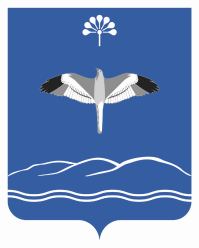 АДМИНИСТРАЦИЯСЕЛЬСКОГО ПОСЕЛЕНИЯРОСТОВСКИЙ СЕЛЬСОВЕТМУНИЦИПАЛЬНОГО РАЙОНАМЕЧЕТЛИНСКИЙ РАЙОНРЕСПУБЛИКА БАШКОРТОСТАН